Comprensión oral y visual – Una casa especial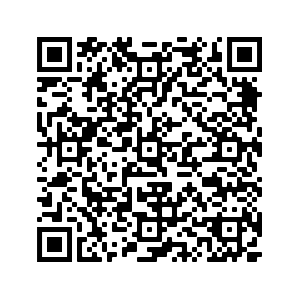 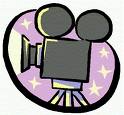 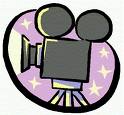 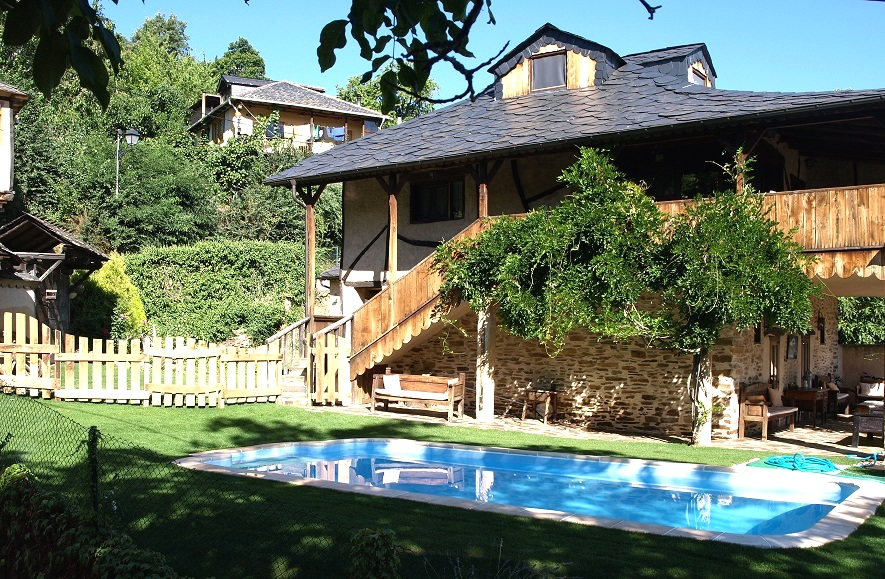 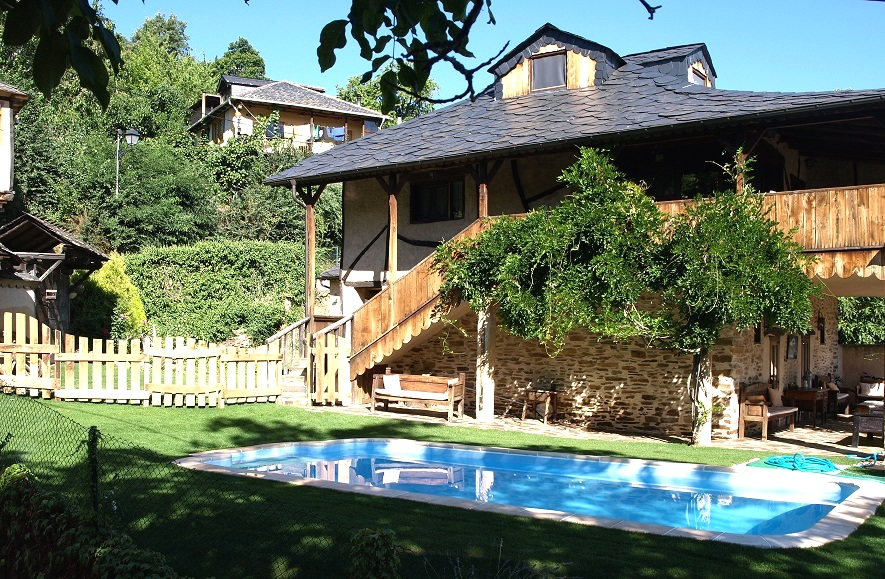 Ve el vídeo y contesta a las preguntas¿Cómo se llama la casa?………………………………………………………………………………………………………………………………¿Cuál es el estilo de la casa?………………………………………………………………………………………………………………………………¿Cómo se llama el propietario de la casa?……………………………………………………………………………………………………………………………….¿De cuántas plantas se compone la casa?	  2		3		4Rodea los elementos que componen cada plantaEn la planta baja hay:  un dormitorio   una cocina   un baño   un salón En la 1ra planta hay: 3 habitaciones   2 baños   un gran balcón   2 habitaciones   un gran salónEn la planta de arriba hay: una terraza   un sofá   2 dormitorios   un sauna    dos baños  Apunta los dos adjetivos para calificar el salón: ……………………………………………………………………….¿Cuántas personas pueden sentarse (s´assoir) en el sófa? ………………………………………………………..¿Cuál es el material que domina en la casa?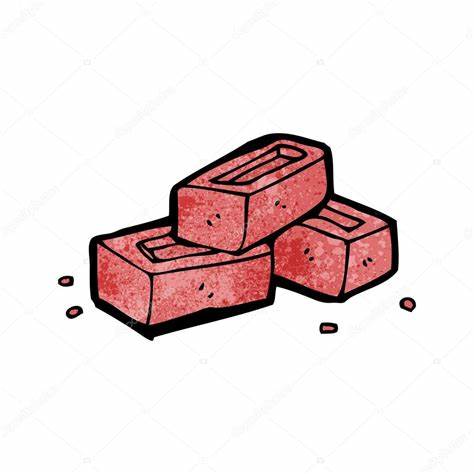 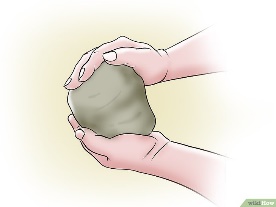 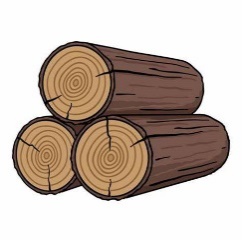 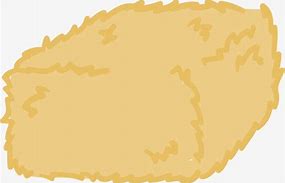 Los ladrillos			la arcilla		la madera		     la paja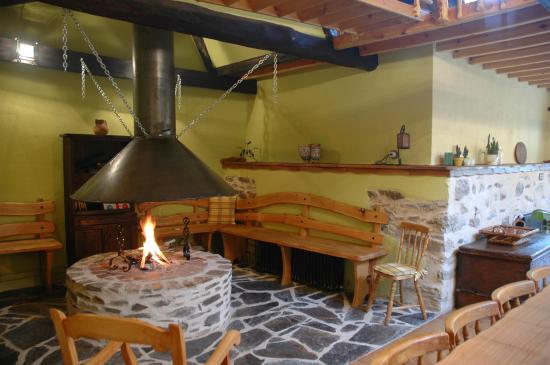 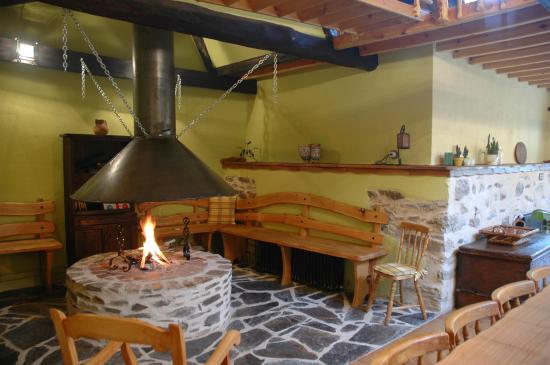 ¿A partir de qué elemento está fabricada la escalera? ………………………………………………………………..¿Cuál es el elemento más importante en el centro del salón? ……………………………………………………..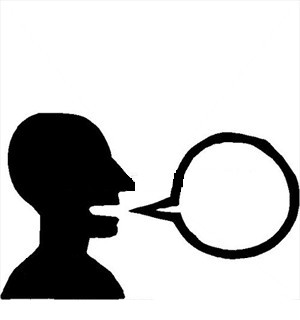 Presentación rápida de la casa a los otros grupos.Para preparar la presentación oral, completa el cuadro siguienteNombre de la casaPaísEspañaSituada en el campo            la ciudadMaterial de fabricación dominanteEstilo de casa